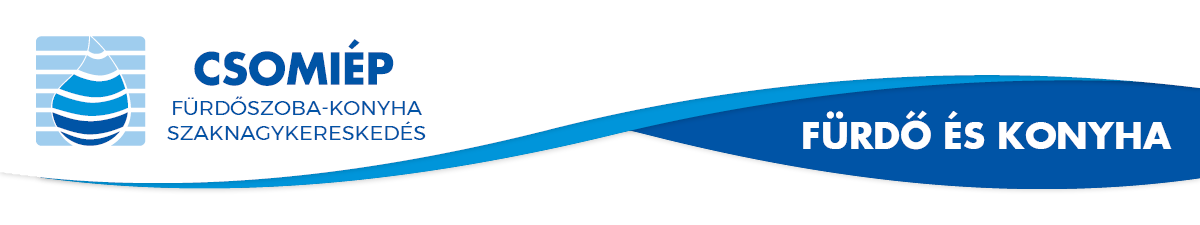 Tisztelt ……….     	Tárgy :  HSK Árváltozás!	Ezúton tájékoztatunk, hogy a Csomiép Kft által forgalmazott HSK Zuhanykabinjai valamint Design radiátorai árai változnak 2021.10.18.-tól. Többen kértétek az új HSK katalógust, amely október végére elkészül. 	A mellékletben szereplő árakból eddiginél nagyobb kedvezményt tudunk biztosítani nektek. Az akciós termékek köre megszűnt és egységes kedvezményrendszert vezettünk be. A B2B rendszerünkbe saját felhasználóként belépve megtudhatod egyedi kedvezményedet. Árak 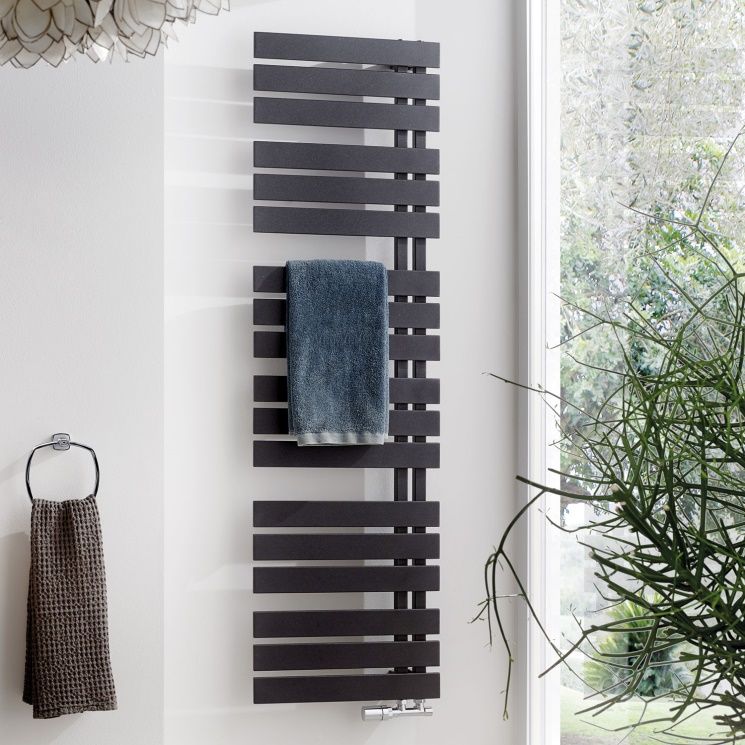 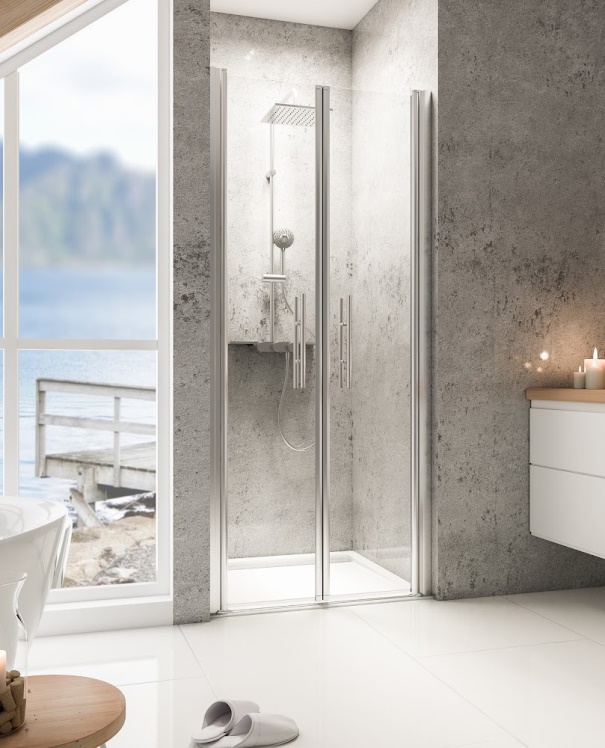           	Tisztelettel:	Bíró Zoltán     Kereskedelmi Vezető    